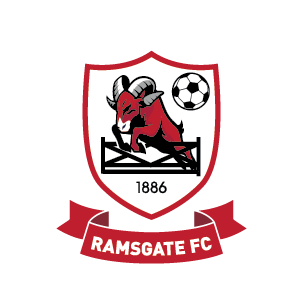 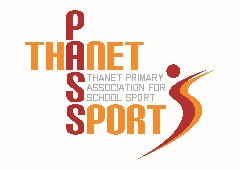 RAMSGATE FC ‘MASCOT MATCHDAY EXPERIENCE’ OFFER         Thanet Passport in conjunction with one of our major sponsors, Ramsgate Football Club, are pleased to offer pupils from all member schools the opportunity to experience a home league game at the Southwood Stadium.Each school may nominate up to 15 children. These could be your football squad, or boys and girls who have improved academically or behaviourally, or simply children who are football mad! It is up to you. The lucky 12 will be given free entry to their allocated match and may bring with them 2 adults (1 minimum must accompany each child), who will also be given free admission (normally £10 each). Siblings may also attend free of charge. As well as being able to watch the game, the nominated children and adults will be given refreshment discount vouchers, before the children are taken to meet the players and lead the teams out onto the pitch. At half time the children will take part in a penalty shoot-out on the pitch to experience the thrills and excitement of the game.  In addition, the school name will be acknowledged and printed in the match programme. Although there is no requirement for school staff to accompany the party, 2 free staff places will also be available.Nominated pupils are expected to make a small contribution of £5 each. Schools may wish to meet this cost themselves as a reward to their nominated pupils. There is no charge for any school staff who attend. All you need to do is fill in and return the form below indicating which type of game you prefer (early, mid or late season or no preference). You will then be informed which game you have been allocated (usually a Saturday) along with an invitation letter which can be personalised and sent home to the nominated children. We would then ask you to collect in the return slips and £5 contribution. The names of all those attending will then need to be sent to me at least one week before the allocated fixture. Ramsgate FC will then issue an invoice and cheques for the total amount can then be brought to the game or posted afterwards.Fixtures will be allocated on a first come first served basis. Should a game be postponed then we will do our best to arrange an alternative fixture as soon as possible, although this cannot be guaranteed.RAMSGATE FC ‘MASCOT MATCHDAY EXPERIENCE’ OFFER         NAME OF SCHOOL:MAIN CONTACT:MAIN CONTACT E-MAIL:PHONE NUMBER:We would like to take advantage of the RAMSGATE FC ‘Mascot Matchday Experience’ offer.We would prefer a match from:*Early Season (October – December)      *Mid-Season (January – February)*Late Season (March- April)*No Preference*Delete as appropriateRETURN THIS SLIP TO GARY REES, THANET PASSPORT ADMINISTRATOR, garybcrees@gmail.com , AS SOON AS POSSIBLE.